	KARNATAKA STATE LAW UNIVERSITY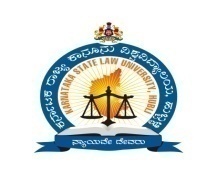 Navanagar, Hubballi-580025Accredited with ‘A’ Grade by NAACzÀÆgÀªÁtÂ ¸ÀASÉå : 0836-2222392                                        eÁ®vÁt : www.kslu.karnataka.gov.in                                                                                                                                                                                                                                                                 ¥sÁåPïì : 0836-2223392                                                    E-ªÉÄÃ¯ï : kslu.affiliation2009@gmail.com(FORM OF APPLICATION FOR YEAR 2021-22 FOR AFFILIATION TO BESUBMITTED IN SIX SETS)To,  The RegistrarNavanagar, Hubballi – 580025.Sir/Madam,I desire to submit this application for affiliation of Law College/Legal Education Institution to your University. The details of the affiliation sought are as under:	1. Fresh affiliation to the University of a ……………………..............................................	    to be introduced the course at …………………………..From                                2021…………….for  following course.Certificate Course in Para Legal Service  I am furnishing the following information as required by Section 58(2) of the Karnataka State Law University Act, 2009 and its relevant Statutes.The affiliation fee of Rs………..has been paid by Online payment details  No……………dated:……………(Enclosed).Place: Date:       Seal of the	                                                   Management						            Signature of the President	     						                        or Secretary of Governing								     Body of the College ManagementNote: Cheques will not be accepted.No…………………………………		      Name of the college:……………………………Forwarded to the Registrar, Karnataka State Law University, with a request to sanction the affiliation to this College for the courses asked for in the application.Place: Date: 										    PRINCIPAL	(Seal & Signature)         PROGRAMMES AND SUBJECTS FOR WHICH FRESH AFFILIATION IS SOUGHT FOR THE YEAR 2021-22. OTHER PARTICULARS TO BE FURNISHED BY THE APPLICANTNote: Separate sheet may be enclosed for each column if the details exceed the space provided in the concerned column.UNDERTAKINGI hereby give an assurance on behalf of the Society/Trust that after the College is affiliated any change in the management and all changes in the teaching staff and all other changes which result in any of the aforesaid requirement not being fulfilled or continue to be fulfilled shall be forthwith reported to the University and to the State Government or such authority as the Government may specify. I also give an assurance on behalf of the society that all the conditions imposed or proposed to be imposed by the University for the Maintenance of the academic standards will be fully implemented and all directions given by the direction given by the University from time to time will strictly be observed.Signature of the President/                      Secretary of Governing bodyName of the CourseSubjects (s)Intake requested forCertificate Course in Para Legal Service  As per the KSLU Syllabus1Name of the Management (Enclose list)2Name of the College3Need of the Law College in the Locality.4Particulars regarding the type of education proposed to be provided by the new college.5The type of education already available in the neighborhood.6The Suitability of the locality for the establishment of the proposed college.7The Governing Body of the Management and its Constitution, the power and functions of Governing Body in detail and enclose true copy of the certificate of Registration of the Society.8Teaching Staff: The names and qualification of the teaching staff (subject Wise) and conditions governing their tenure of office.9Principal: The name of the Principal of College, his salary, grade, qualifications and experience. 10Building: The detailed plans of the rooms with Dimensions in the college, students hostel and state how they are suitable. The provision made for playground for the supervision and welfare of the students residing in the Hostel should also be indicated.11Library: Plan for location the library and the total area in square feet which it will cover. The initial expenditure proposed to be incurred on books as also the proposed plan for recurring grants. In the case of established Colleges, kindly mention the number of books and journals in each subject total value.12Moot Court & Clinical Facility: Mention the facility available for conducting moot courts and other clinical legal education activities.13Computer Facility: Computer facility for teaching administration and students. Details of number of computers, memory capacity,  E-mail, Internet Connectivity etc.14Quarters: Residence for the principal and other members of the staff. 15Financial Resources:  The relevant document indicating the financial resources of the College received, by the governing body, the balance at the Bank on the date of application should be indicated. A statement showing the amount spent on building, equipment, library and the budget for the first two years and the provision made to meet the possible deficit therein. Please indicate the capitation fee collected or proposed to be collected, the tuition fee charged or proposed to be charged and various other fees collected or proposed to be collected. Please state also the fee fixed for the different courses. Audited statement of accounts for the previous year should be enclosed.16Provident Fund: Provision made or proposed to be made for provident fund and other retirement benefits to the members of the staff of the college.